Guía de trabajo autónomo (plantilla) 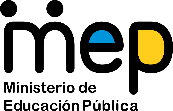 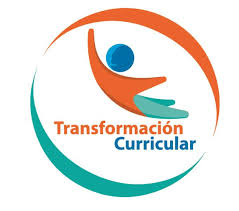 El trabajo autónomo es la capacidad de realizar tareas por nosotros mismos, sin necesidad de que nuestros/as docentes estén presentes. 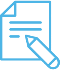 Me preparo para hacer la guía Pautas que debo verificar antes de iniciar mi trabajo.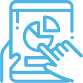 Voy a recordar lo aprendido en clase. 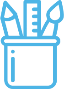  Pongo en práctica lo aprendido en claseEjemplo de matriz de autorregulación y evaluación que puede incluir en la guía de trabajo autónomo: Centro Educativo: Educador/a: Nivel: 10° Asignatura: OrientaciónMateriales o recursos que voy a necesitar Computadora con acceso a internetUna Tablet con acceso a internetO un teléfono con acceso a internetCondiciones que debe tener el lugar donde voy a trabajar Debe tener una conexión o señal estable de internet, puede realizarse en la comodidad de un sillón, mesa de la casa con su respectiva silla. Preferiblemente que tenga una iluminación adecuada, para no forzar la vista.Tiempo en que se espera que realice la guía 60 minutos, depende de la temática de interés.Indicaciones Esta guía es de trabajo independiente, por lo que no necesitas otro material, más que la computadora o teléfono. En el navegador de su dispositivo electrónico, digita la siguiente dirección: www.orienta2.mep.go.cr Una vez ingresado, debes realizar el registro como usuario/a (si ya estas registrado, recuerda digitar el número de cédula para volver a ingresar)Ingresa a la pestaña de: ¿Conoces tus intereses y habilidades? Actividad Preguntas para reflexionar y responder Al ingresar a esta pestaña encontraras 4 enlaces (link con el acceso a diferentes páginas web con instrumentos de exploración vocacional. Ingresa al icono de COVAE. 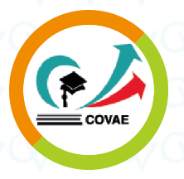 Encontraras 6 pestañas en la parte superior de laPantalla ingresa la casilla ”MI PROYECTO VOCACIONAL”Encontraras herramientas que te guían  en la ruta a seguir para realizar tu elección vocacional mediante materiales diversos. Ingresa solamente a los iconos de Exploro mi entornoMe preparoTienes que hacer un recorrido exhaustivo en cada uno de esos módulos y completar cada una de las actividades que ahí se proponen.  ¿Conozco las carreras de alta demanda laboral? ¿Qué habilidades requiero para mi inclusión en el mercado laboral tan cambiante?¿Con qué recursos cuento?¿Con quienes cuento para realizar mi proyecto de vida?Indicaciones Elabora una lista de cotejo y examina las ventajas y desventajas de 5 opciones educativas de tu interés  a partir de tus habilidades e intereses  para elección de carrera.Realiza una exploración en las redes sociales (instagram, facebook, twitter) de personas que ejerzan las carreras seleccionadas y de los campos de trabajo en que se desempeñan. Comenta con tus personas significativas (familia, amigos) acerca de tus impresiones y conclusiones. Indicaciones o preguntas para auto regularse y evaluarse. ¿Quién soy yo ahora?¿Quién quiero ser en el futuro?La persona profesional en OrientaciónPromueve la autorregulación en las actividades, a través de escribir pautas que se realizan durante el proceso, por  ejemplo: Leer las indicaciones y las tareas solicitadas.Escribir las palabras que no conoce y buscar su significado en diccionarios en línea.Sugerir “devolverse” a alguna indicación en caso de no haber comprendido qué hacer. Reviso si realicé  todo  lo solicitado o me faltó hacer alguna actividadGenera reflexión sobre lo realizado a través de plantear preguntas como: ¿Qué sabía antes de estos temas y qué sé ahora?¿Qué puedo mejorar de mi exploración?¿Cómo le puedo explicar a otra persona lo que aprendí?Con el trabajo autónomo voy a aprender a aprender Con el trabajo autónomo voy a aprender a aprender Reviso las acciones realizadas durante la construcción del trabajo.Marco una X encima de cada símbolo al responder las siguientes preguntas Reviso las acciones realizadas durante la construcción del trabajo.Marco una X encima de cada símbolo al responder las siguientes preguntas ¿Leí las indicaciones con detenimiento?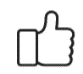 ¿Busqué en el diccionario o consulté con un familiar el significado de las palabras que no conocía?¿Me devolví a leer las indicaciones cuando no comprendí qué hacer?Con el trabajo autónomo voy a aprender a aprenderCon el trabajo autónomo voy a aprender a aprenderValoro lo realizado al terminar por completo el trabajo.Marca una X encima de cada símbolo al responder las siguientes preguntasValoro lo realizado al terminar por completo el trabajo.Marca una X encima de cada símbolo al responder las siguientes preguntas¿Revisé mi trabajo para asegurarme si todo lo solicitado fue realizado?¿Me siento satisfecho con la exploración que realicé?Explico ¿Cuál fue la parte favorito de la exploración?¿Qué puedo mejorar, la próxima vez que realice la guía de trabajo autónomo?Explico ¿Cuál fue la parte favorito de la exploración?¿Qué puedo mejorar, la próxima vez que realice la guía de trabajo autónomo?